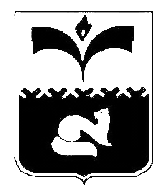 ДУМА ГОРОДА ПОКАЧИХанты-Мансийский автономный округ – ЮграРЕШЕНИЕот  27.08.2015                                                                   № 70	Рассмотрев информацию об исполнении решения Думы города Покачи от 26.02.2015 №10 «Об исполнении Постановления администрации города Покачи  от 21.03.2014 №379 «Об утверждении требований по поддержанию  эстетического состояния города Покачи» в части соблюдения требований к хранению  разукомплектованных  транспортных средств, в соответствии с пунктом 8.2 Положения о порядке контроля за исполнением органами местного самоуправления и должностными лицами местного самоуправления полномочий по решению вопросов местного значения, утвержденного решением Думы города Покачи от 19.10.2009 №112, Дума городаРЕШИЛА:	1. Информацию «Об исполнении решения Думы города Покачи от 26.02.2015 №10 «Об исполнении постановления администрации города Покачи  от 21.03.2014 №379 «Об утверждении требований по поддержанию  эстетического состояния города Покачи» в части соблюдения требований к хранению разукомплектованных транспортных средств» принять к сведению (приложение).	2. Предложить администрации города Покачи в отношении разукомплектованных автомобилей, собственники которых не известны или не могут быть установлены, действовать в соответствии с нормами гражданского законодательства.		3. Решение Думы города Покачи 26.02.2015 № 10 «Об исполнении постановления администрации города Покачи от 21.03.2014 №379 «Об утверждении требований по поддержанию эстетического состояния города Покачи» в части соблюдения требований к хранению разукомплектованных транспортных средств» оставить на контроле.	4. Контроль за выполнением настоящего решения возложить на постоянную комиссию Думы города по соблюдению законности и местному самоуправлению (председатель Ю.И. Медведев).Исполняющий обязанностипредседателя Думы города Покачи                                        С.А. ДмитрюкИнформация об исполнении решения Думы города Покачи  от 26.02.2015            № 10 «Об исполнении  Постановления  администрации города Покачи  от 21.03.2014 №379 «Об утверждении  требований  по поддержанию  эстетического  состояния города Покачи» в части  соблюдения  требований к хранению  разукомплектованных  транспортных средств»Требования по поддержанию эстетического состояния территории города Покачи, устанавливающие допустимые места хранения разукомплектованных транспортных средств, места установки и хранения оборудования, а также места и порядок хранения органических и химических удобрений, тары, дров, утверждены постановлением администрации города Покачи от 21.03.2014 №379. В целях исполнении протокольных поручений депутатов Думы города: об исполнении постановления администрации города от 21.03.2014 № 379  управлением архитектуры периодически проводятся обследования территории города Покачи на предмет наличия разукомплектованных транспортных средств, хранящихся вне специально отведенных мест. Из ранее выявленных 30 единиц транспорта, не убраны 5 единиц. Администрацией города Покачи планировалось в случае неисполнения требований владельцами транспортных средств, что вопрос будет решаться в судебном порядке. В данном случае по 4 владельцам информация о владельцах отсутствует и составление иска не представляется возможным. Силами администрации эвакуировать транспорт также невозможно из-за отсутствия на территории города штрафстоянки. По 2 ранее составленным протоколам административной комиссией вынесены решения о наказании в виде предупреждения.  На 1 собственника протокол составлен в его отсутствие и направлен в его адрес для подписания заказным письмом.В ходе периодически проводимых осмотров территории города выявлены еще 5 единиц разукомплектованных транспортных средств (4 автомобиля и 1 автоприцеп). Информация о владельцах ГИБДД ОМВД России по ГО г. Покачи предоставлена. Из них, по состоянию на 27.07.2015,  убраны 3 транспортных средства. Один собственник зарегистрирован в г. Нижневартовске (письмо в его адрес направлено, но в настоящее время им не получено). По сведениям ГИБДД автомобиль с гос. номером О245ТМ86 (Комсомольская, 17) принадлежит одному владельцу, фактически принадлежит другому собственнику. Во исполнение протокольных поручений депутатов Думы города Покачи в отношении лиц, нарушающих установленные нормативным правовым актом требований по поддержанию эстетического состояния территории города Покачи, составлено 2 протокола. Административной комиссией вынесены решения в виде предупреждения. Транспорт убран. В отношении одного владельца составление протокола по настоящее время не представилось возможным. Как сообщалось ранее, стороны, по   независящим от них обстоятельствам, не всегда имеют возможность явиться в назначенное время в назначенное место.Исковые заявления в судебные органы не направлялись по следующим основаниям:- часть выявленного разукомплектованного транспорта убрана;- информация о некоторых владельцах транспорта отсутствует;- в отношении одного владельца автоприцепа проводится процедура досудебного порядка урегулирования спора (в его адрес направлено письмо с уведомлением). Во исполнение решения заседания постоянно действующего совещания по координации контрольной деятельности в Уральском федеральном округе от 30 апреля 2015 года по вопросу расширения сети специализированных автостоянок для помещения задержанных установленном порядке автотранспортных средств (штрафные автостоянки), закона Ханты-Мансийского автономного округа-Югры  от 25 июня 2012 года №84-оз «О перемещении транспортных средств на специализированную стоянку, их хранении, оплате расходов на перемещение и хранение, возврате транспортных средств»,   постановления Правительства Ханты-Мансийского автономного округа-Югры от 24 августа 2012 года №296-п «Об утверждении Положения о комиссии по проведению конкурсного отбора юридических лиц и индивидуальных предпринимателей, обеспечивающих перемещение и хранение задержанных транспортных средств на специализированных стоянках в Ханты-Мансийском автономном округе-Югре,  порядка ведения и формы журнала учета пробега транспортного средства, предназначенного для перемещения задержанного транспортного средства, при перемещении задержанного транспортного средства на специализированную стоянку, порядка ведения и формы журнала учета задержанных транспортных средств на специализированной стоянке, формы акта приема-передачи задержанного транспортного средства, тарифов на перемещение задержанного транспортного средства на специализированную стоянку и его хранение и признании утратившими силу некоторых нормативных правовых актов Правительства Ханты-Мансийского автономного округа –Югры»: в 2013 году администрацией города Покачи  утверждено  постановление администрации города Покачи от 30.10.2013 №1199 «О комиссии по проведению конкурсного отбора юридических лиц и индивидуальных предпринимателей,  обеспечивающих перемещение и хранение задержанных транспортных средств на специализированных стоянках города Покачи».Также во исполнение протокольных решений комиссии по обеспечению безопасности дорожного движения при администрации города Покачи за  2014 год и 2015 год:  администрацией города Покачи в 2014 году 3 (три) раза  объявлялся конкурсный отбор юридических  лиц   и  индивидуальных   предпринимателей,   обеспечивающих перемещение и хранение задержанных транспортных средств на специализированных стоянках города Покачи. Однако на участие в конкурсе 2014 года заявок не поступало.  В январе 2015 года администрацией города Покачи также объявлен  конкурсный отбор юридических  лиц   и  индивидуальных   предпринимателей,   обеспечивающих  перемещение и хранение задержанных транспортных средств на специализированных стоянках города Покачи. Информация о конкурсе была  размещена на сайте администрации города Покачи 19 января 2015 года, в газете «Покачевский вестник» 23 января 2015 года №4 от 23.01.2015 года.      Повторно в апреле 2015 года администрацией города Покачи также объявлен  конкурсный отбор юридических  лиц   и  индивидуальных   предпринимателей,   обеспечивающих  перемещение и хранение задержанных транспортных средств на специализированных стоянках города Покачи. Информация о конкурсе была  размещена на сайте администрации города Покачи  0 8 апреля 2015 года, в газете «Покачевский вестник» №15 за апрель 2015 года.      Однако на участие в конкурсе 2015 года заявок не поступало.  Об исполнении решения Думы города Покачи от 26.02.2015 № 10 «Об исполнении постановления администрации города Покачи  от 21.03.2014 №379 «Об утверждении требований по поддержаниюэстетического  состояния города Покачи»  в части соблюдения  требований к хранению разукомплектованных  транспортных средств»                Приложениек решению Думы города Покачиот  27.08.2015  №  70